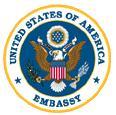 Time commitment:There is some flexibility, but we prefer that the intern work a fixed schedule of at least three days per week for a total of at least 20 hours per week.  The duration of the internship is three months with the possibility of extending.  Major duties and scope of work:The intern will contribute to research; write economic and political reports; analyze international issues; translate documents; attend and take notes at briefings/conferences; schedule appointments; conduct outreach with Hungarian officials, organizations and institutions; and perform other work as needed by the section.                                   .Skills and requirements:The intern must have completed at least two years of university study (graduate-level students preferred) and be pursuing a course of study in the following disciplines: political science, economics, business, international trade, natural resource management, or other related fields.  The intern must be a native Hungarian speaker with strong communication and English speaking and writing skills.  The intern should have a strong interest in U.S.-Hungary relations and in American politics, economics, and foreign policy.Benefits of the internship:The internship program is a great opportunity to work in a professional environment with skilled Hungarian and American colleagues and to gain an understanding of how an Embassy functions.  The intern’s tasks correlate with the section’s core duties, enabling the intern to do substantive research on political and economic issues and to develop professional, analytical and reporting skills. The Political and Economic Section benefits from interns’ fresh academic knowledge in the field of political science or economics; contribution to research and reporting; organization of visitor’s programs; and unique perspectives on Hungarian politics, economics,  policies, and events.  TO APPLY:TO APPLY: Please submit application form (can be obtained from the Educational Institution), CV and Statement of Interest and certification of active student status to Human Resources Office, American Embassy, Szabadság tér 12. 1054, Budapest or to budapestrecruitment@state.gov. Closing date: December 11, 2015.American Embassy Budapest is seeking aLocal Intern in the Political and Economic Section for Spring/Summer 2016